1.3-1結合消防單位辦理防災宣導活動1.3-2結合消防單位辦理防災宣導活動學校名稱北園國小 活動日期、時間110.9.13活動名稱防災、防震宣導協辦單位嘉義市消防局德安分隊活動地點校園參加人次約290人活動照片活動照片活動照片活動照片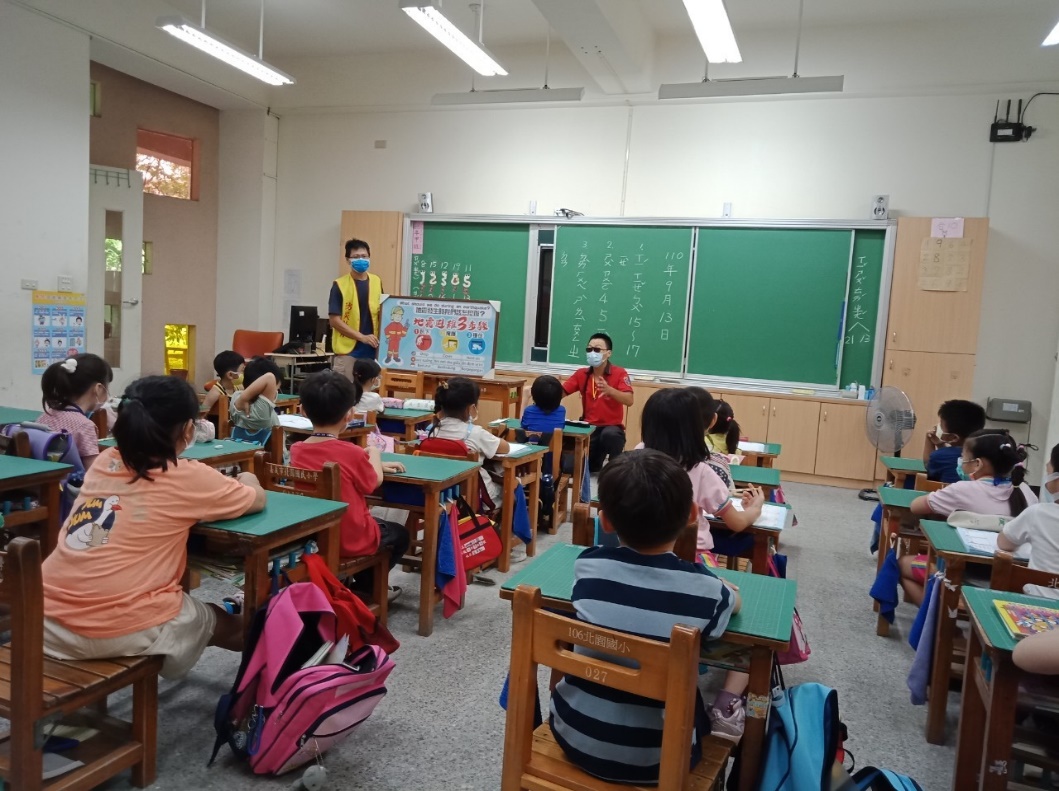 消防人員到校為學生進行宣導活動。消防人員到校為學生進行宣導活動。消防人員到校為學生進行宣導活動。消防人員到校為學生進行宣導活動。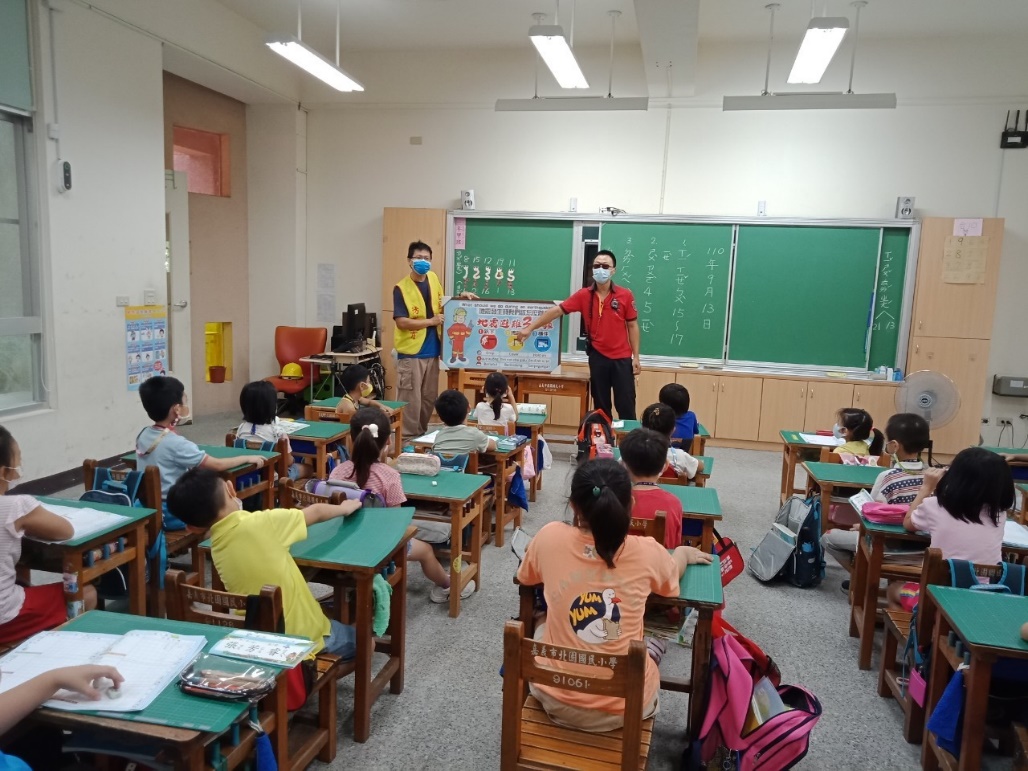 請同學上台示範地震避難的動作，必給予修正與注意的事項。請同學上台示範地震避難的動作，必給予修正與注意的事項。請同學上台示範地震避難的動作，必給予修正與注意的事項。請同學上台示範地震避難的動作，必給予修正與注意的事項。學校名稱北園國小 活動日期、時間110.12.29活動名稱消防自衛編組常年防災訓練協辦單位嘉義市消防局德安分隊活動地點校園參加人次約30人活動照片活動照片活動照片活動照片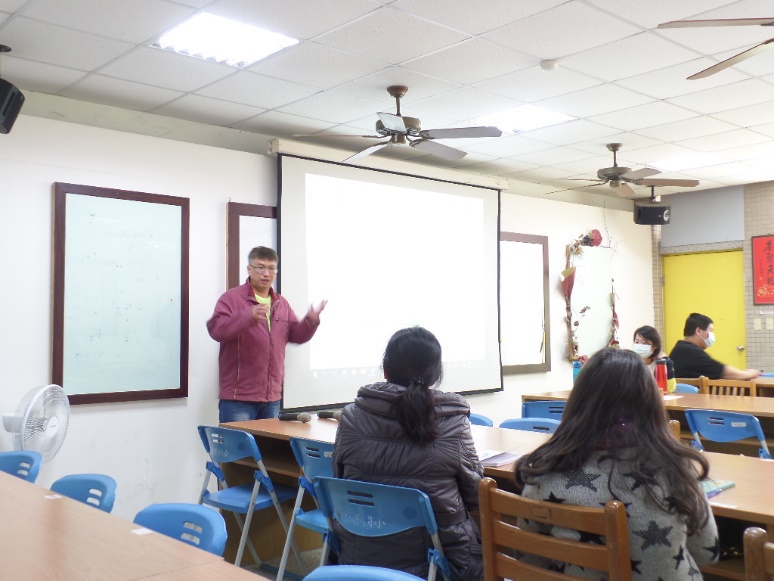 測驗前說明。測驗前說明。測驗前說明。測驗前說明。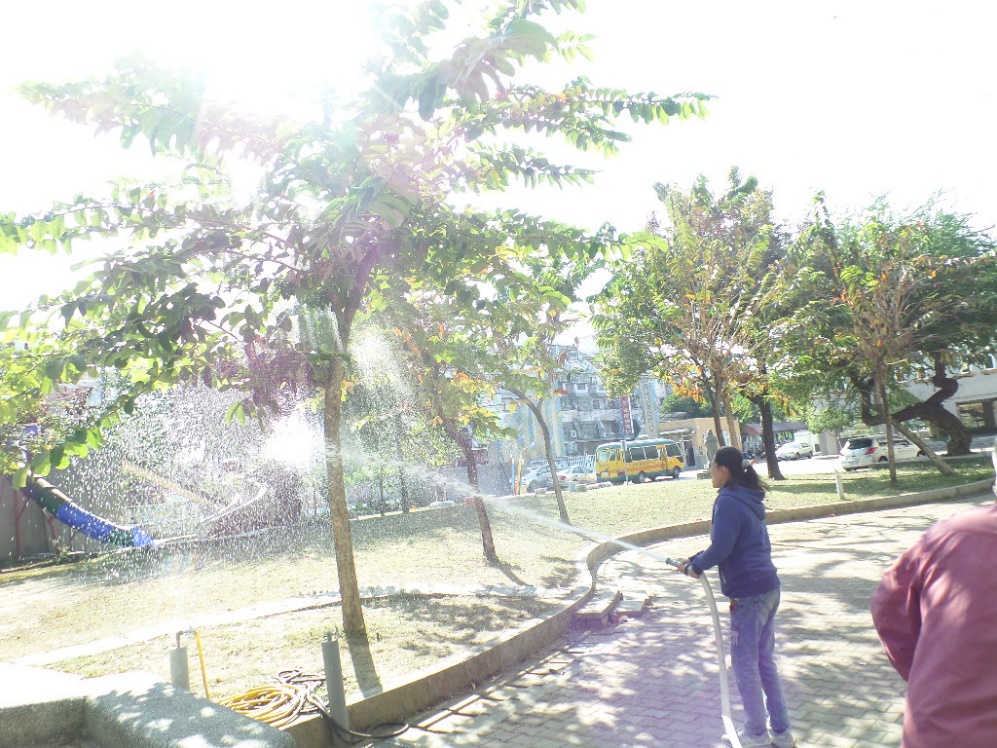 消防水帶使用訓練消防水帶使用訓練消防水帶使用訓練消防水帶使用訓練